Question 1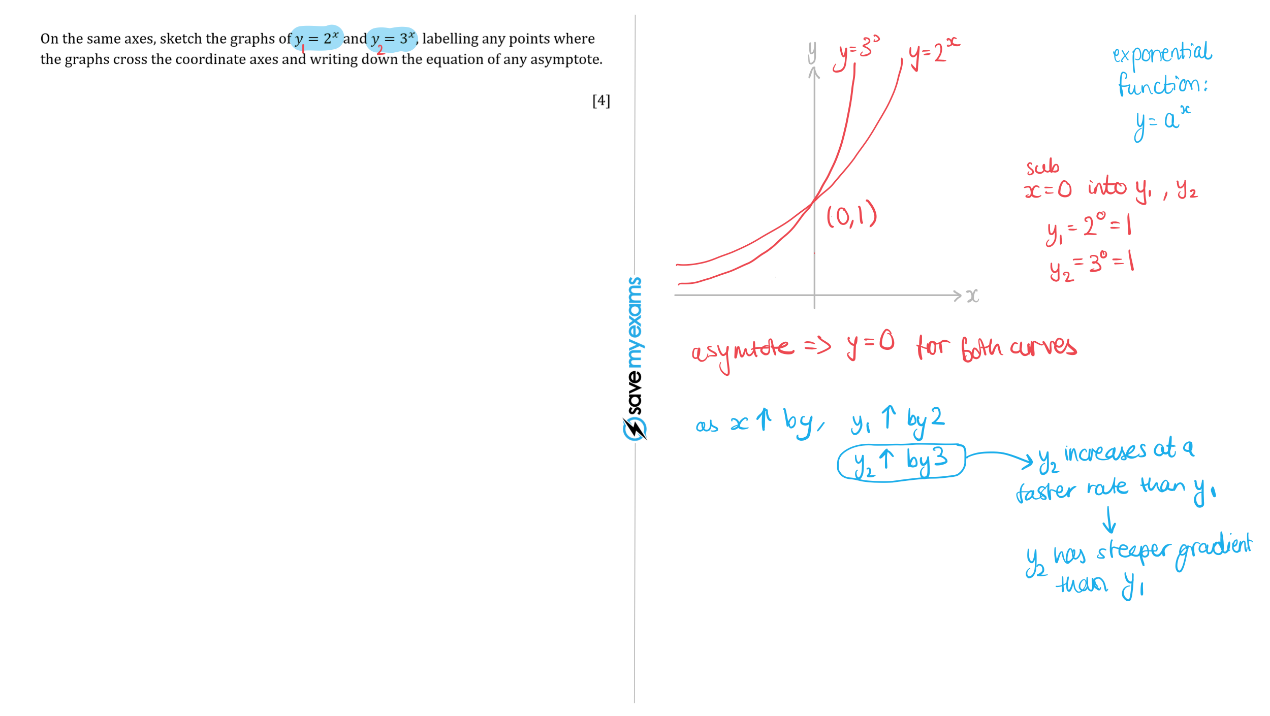 Question 2a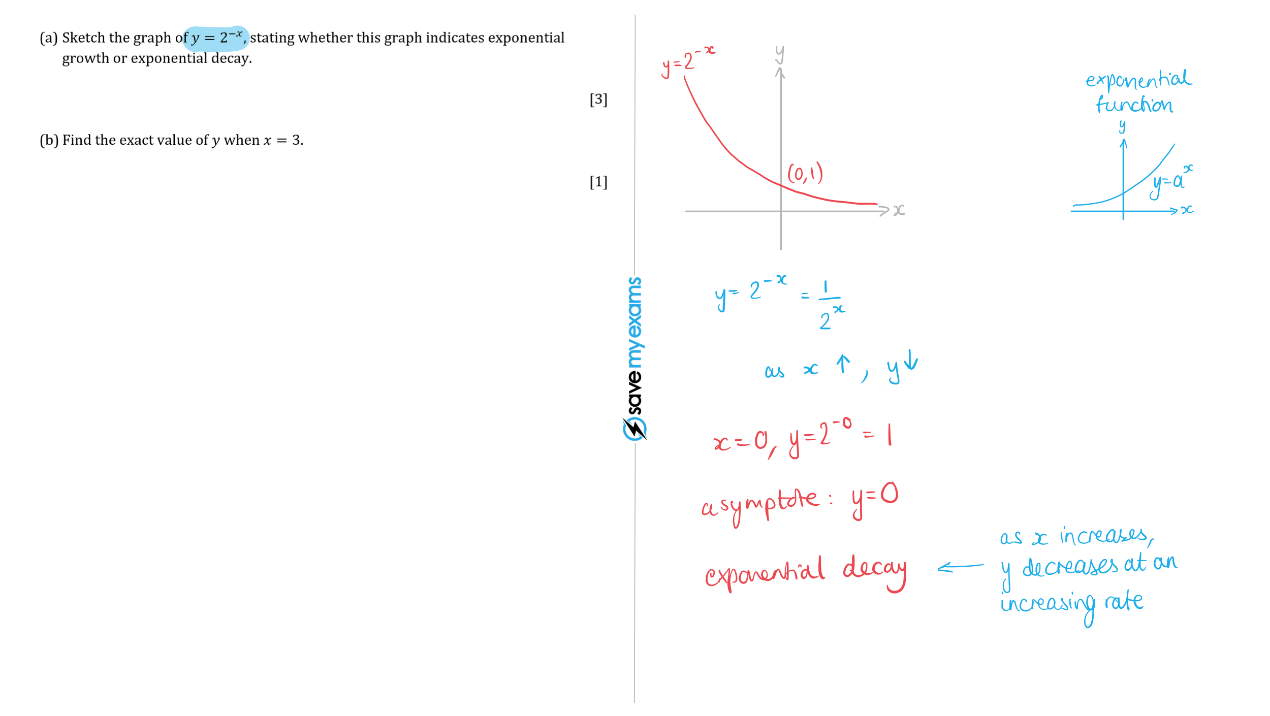 Question 2b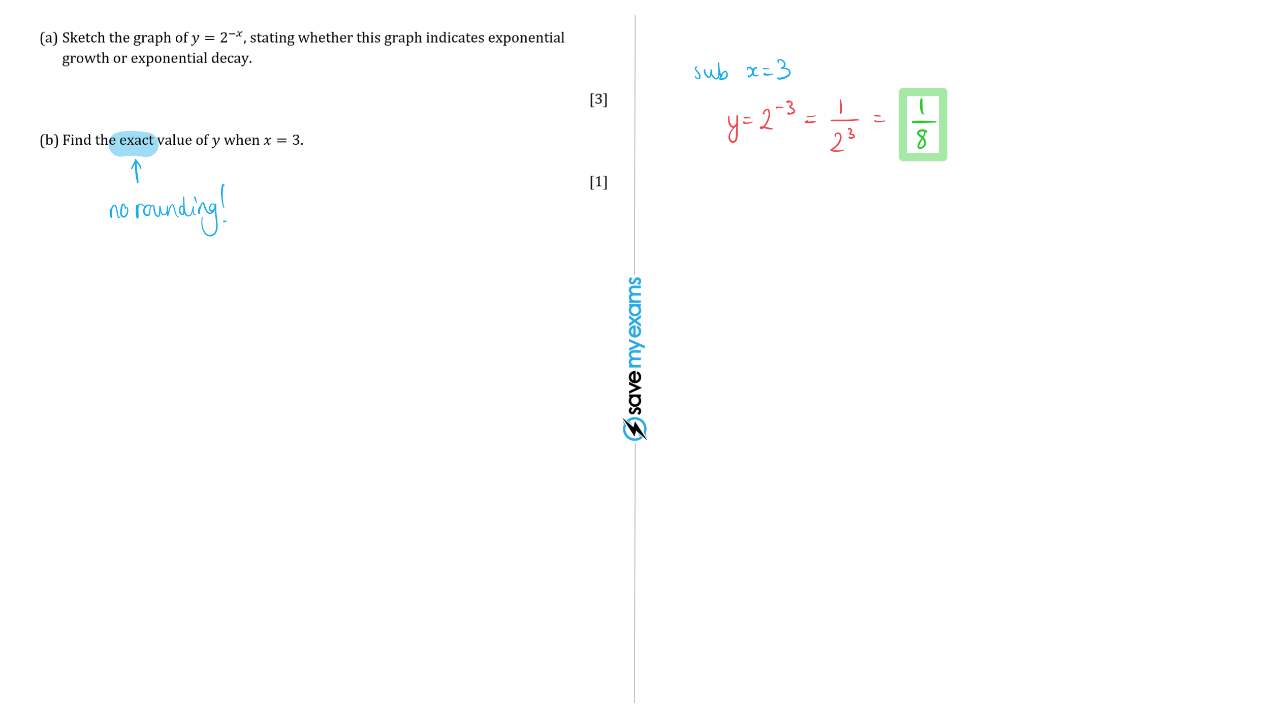 Question 3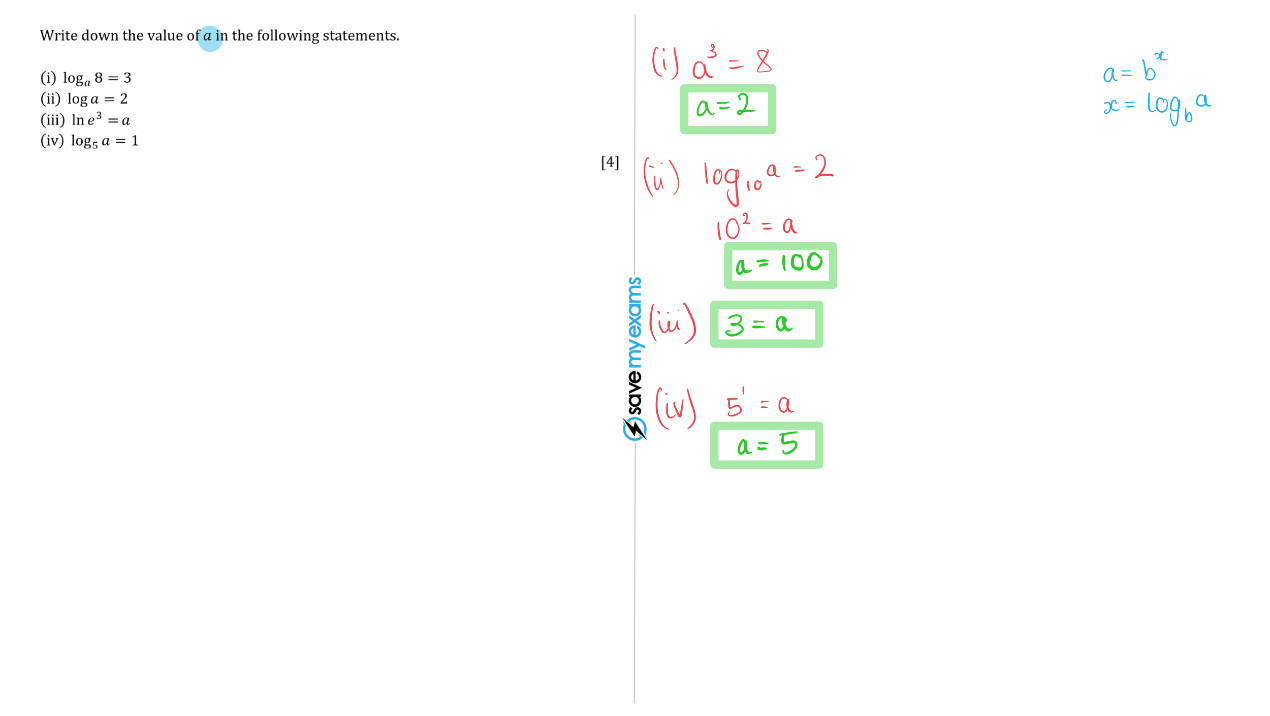 Question 4a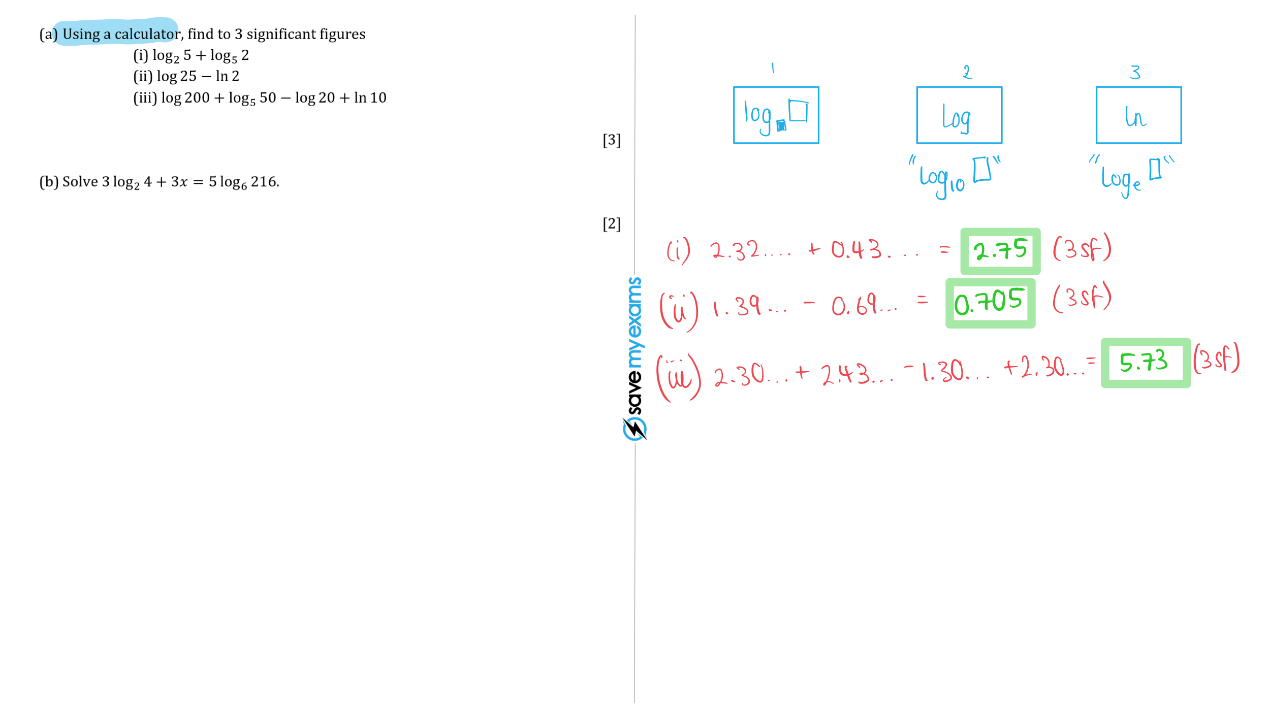 Question 4b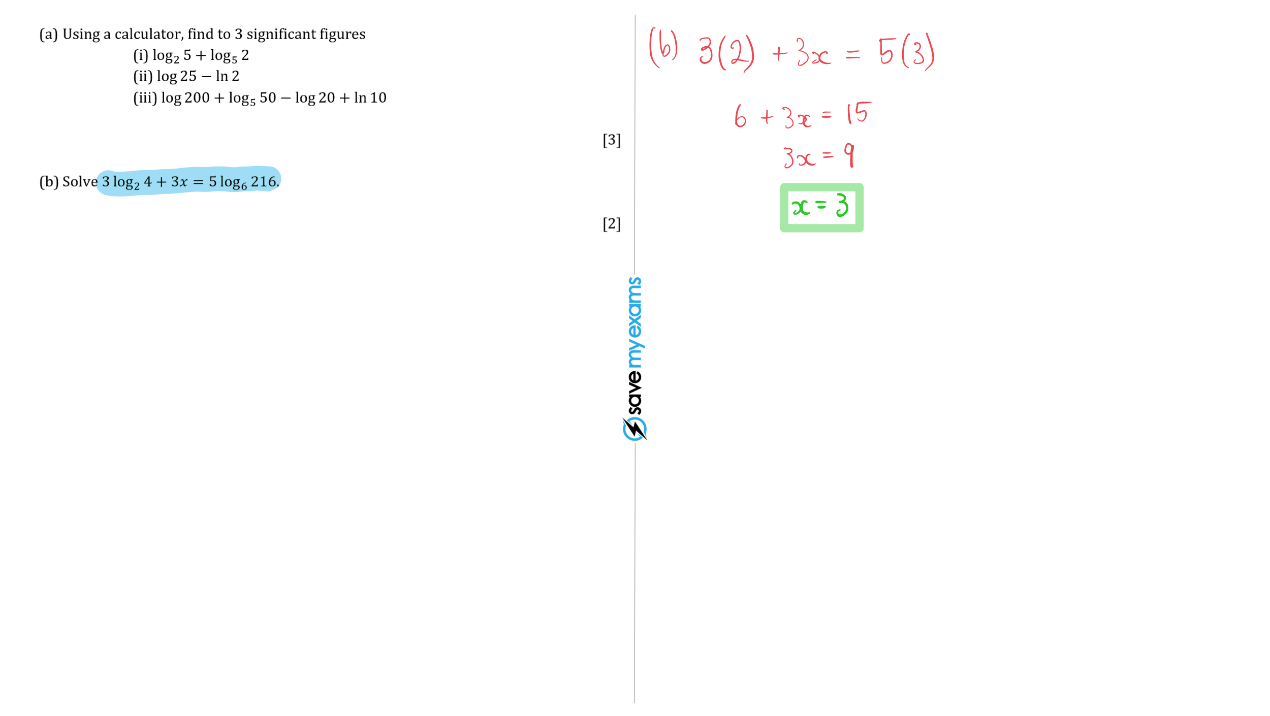 Question 5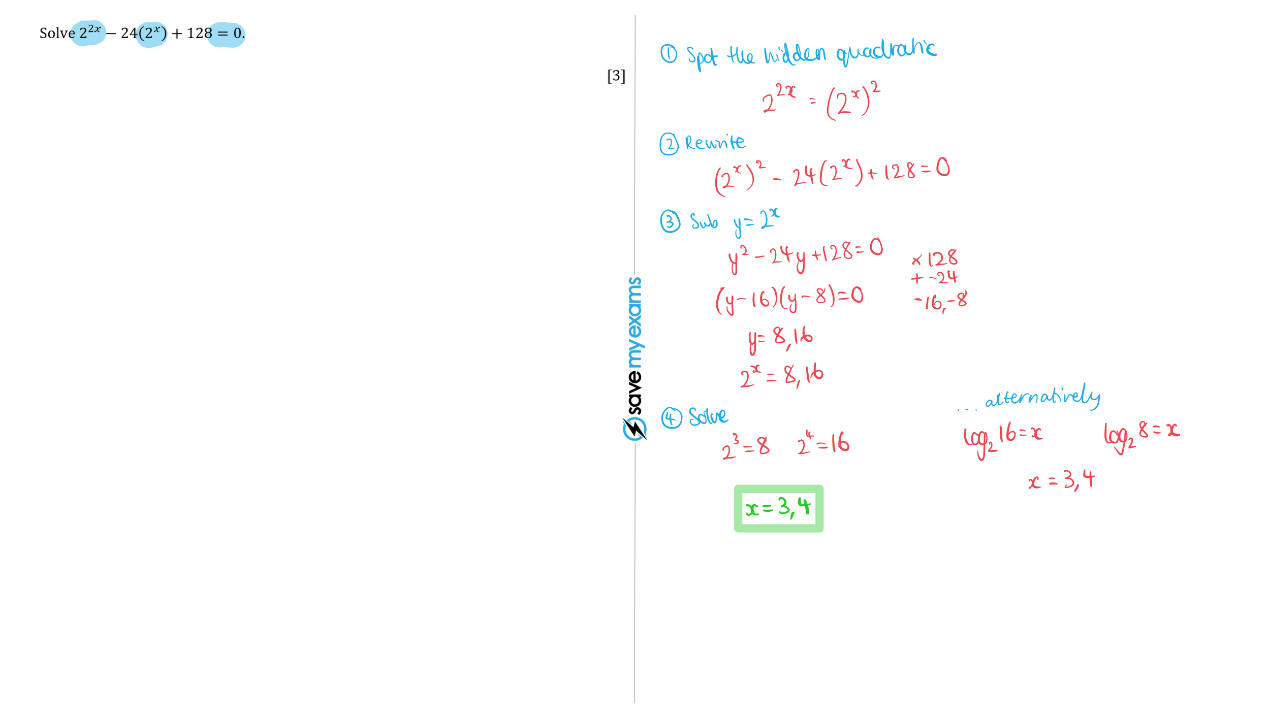 Question 6a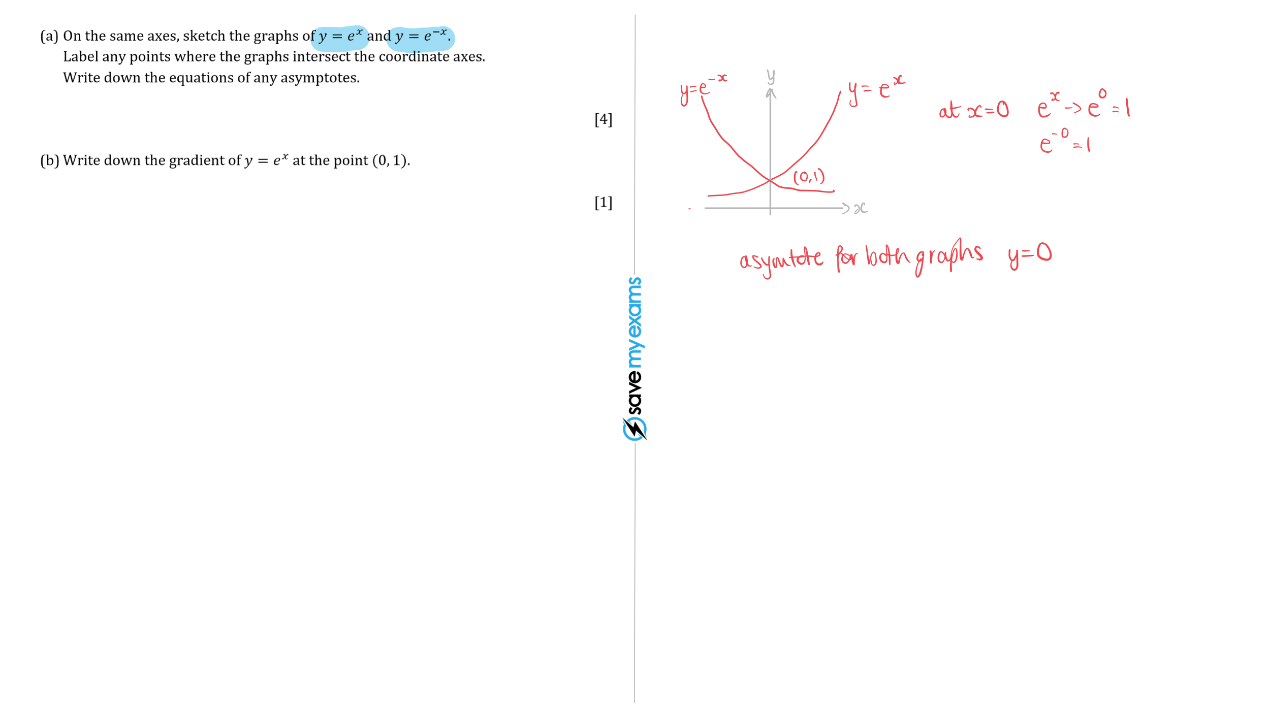 Question 6b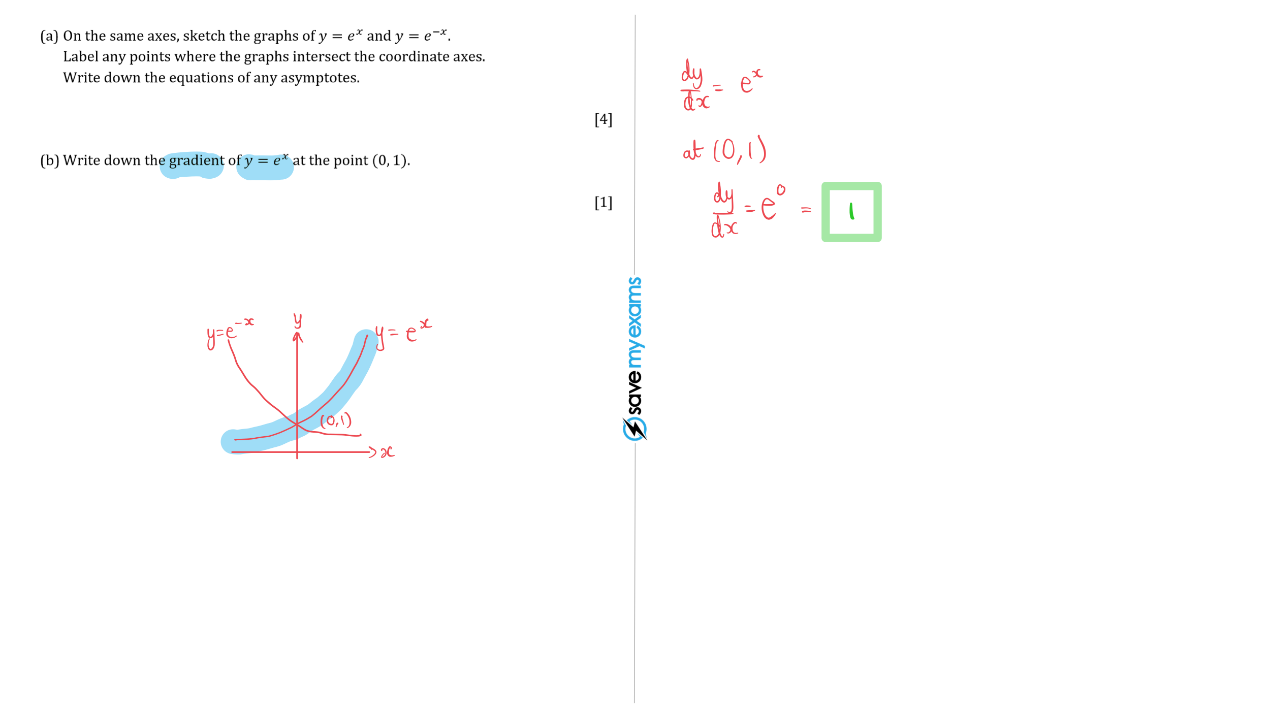 Question 7a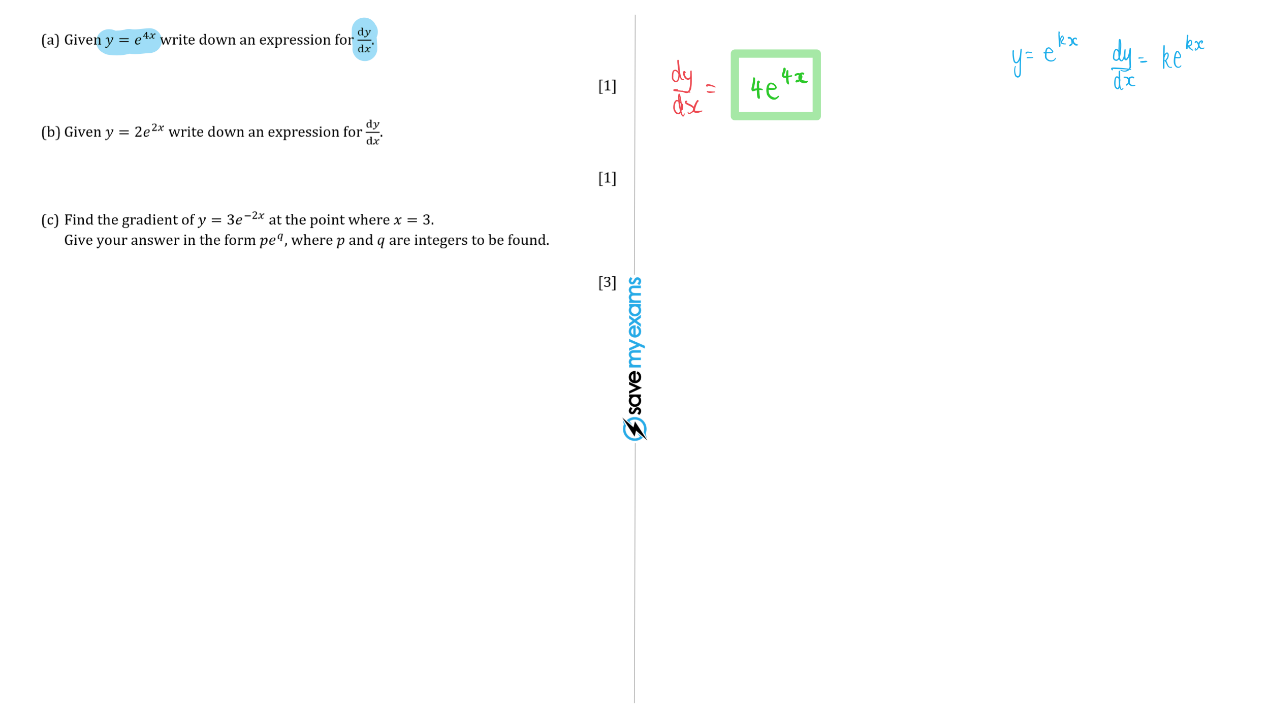 Question 7b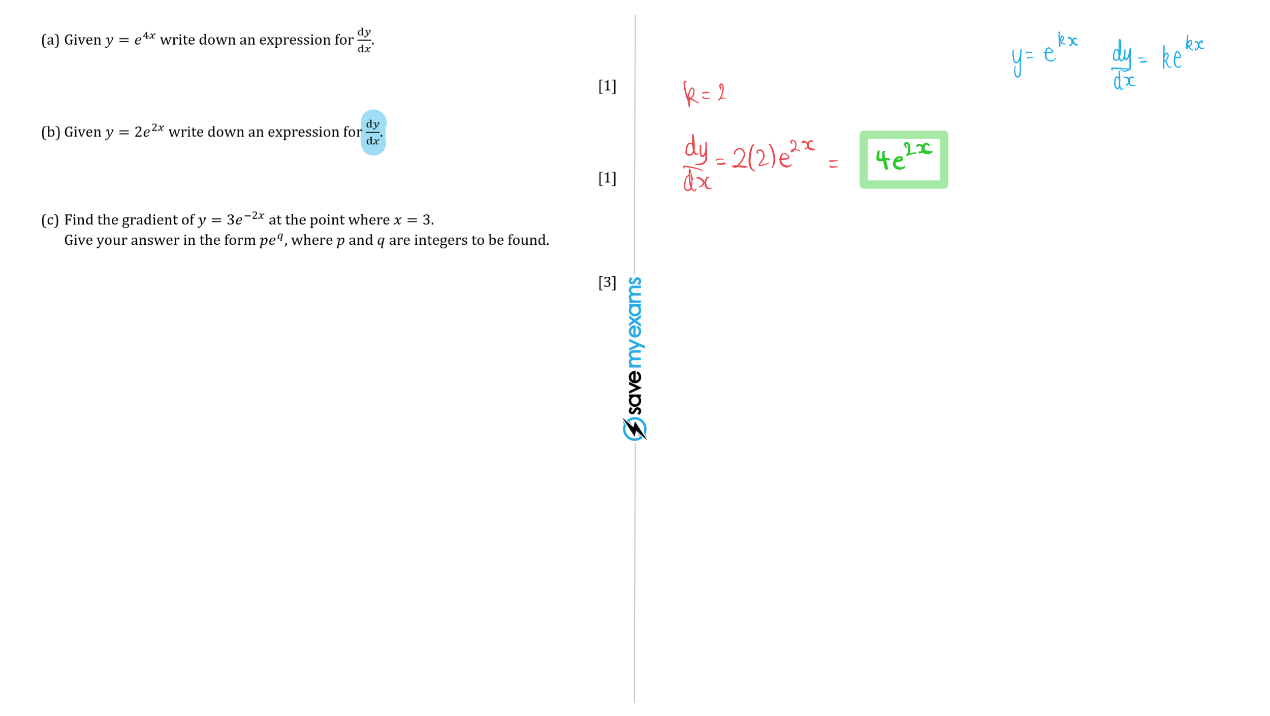 Question 7c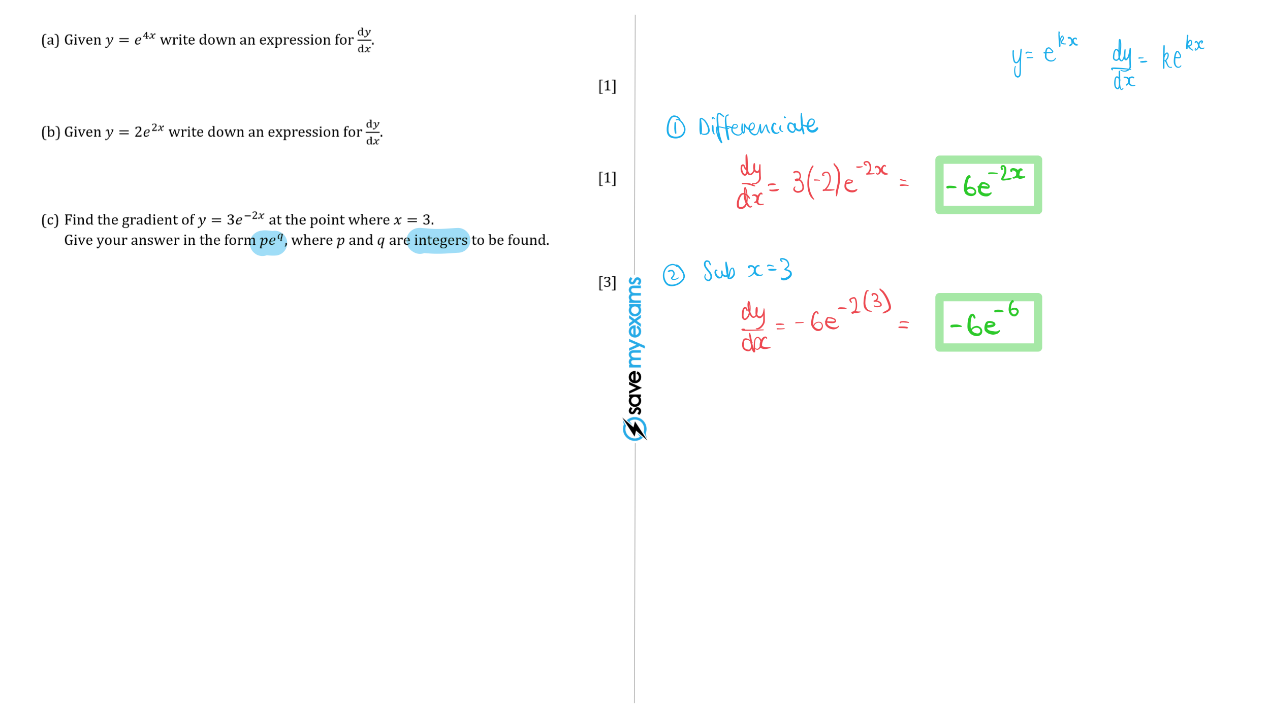 Question 8a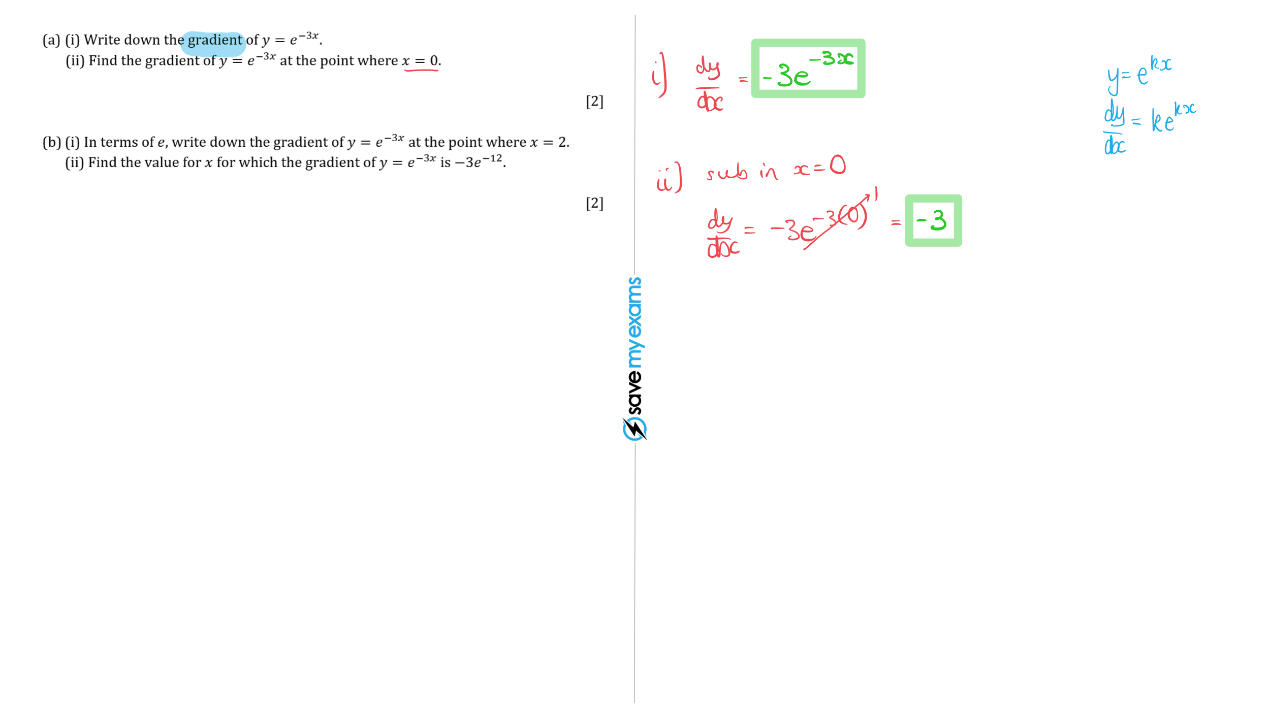 Question 8b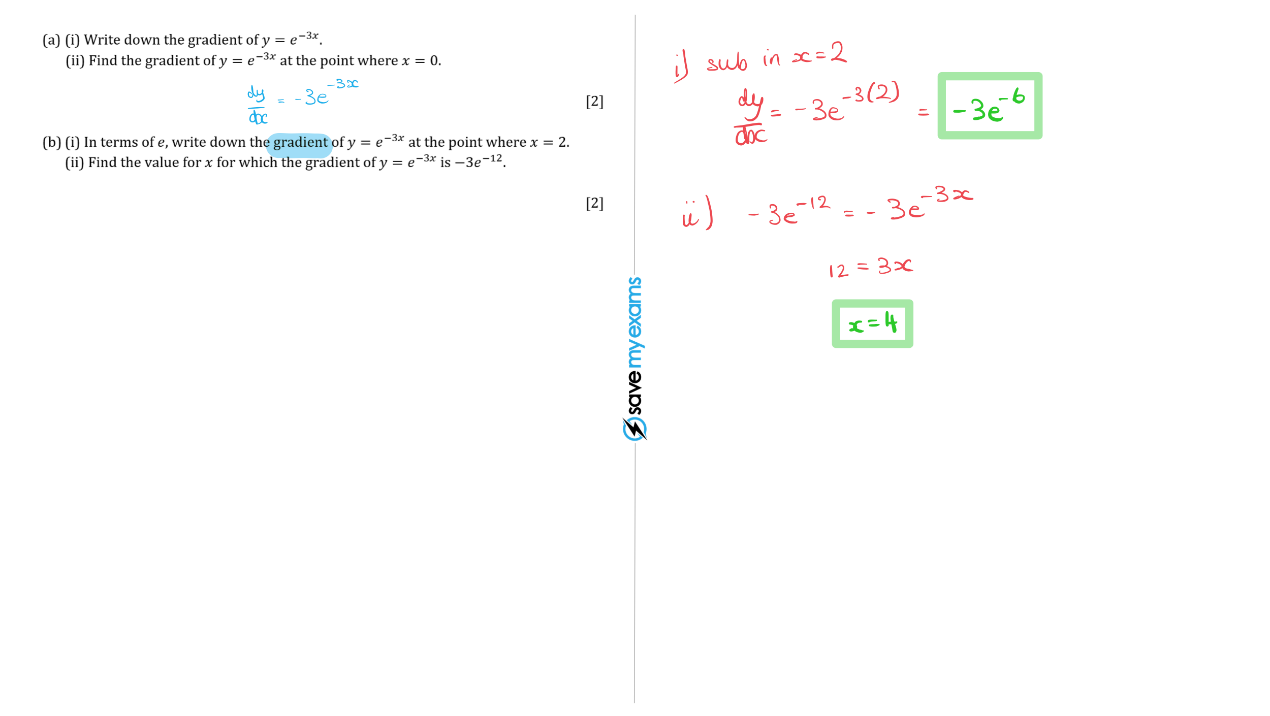 Question 9a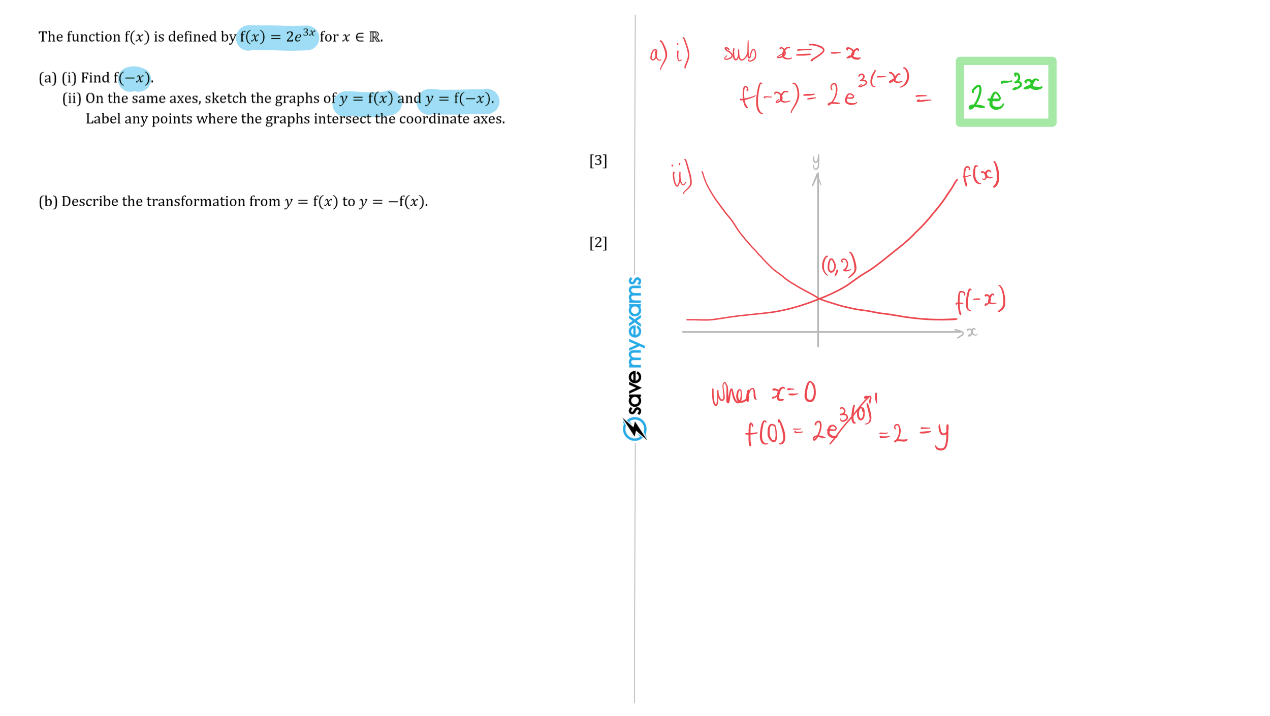 Question 9b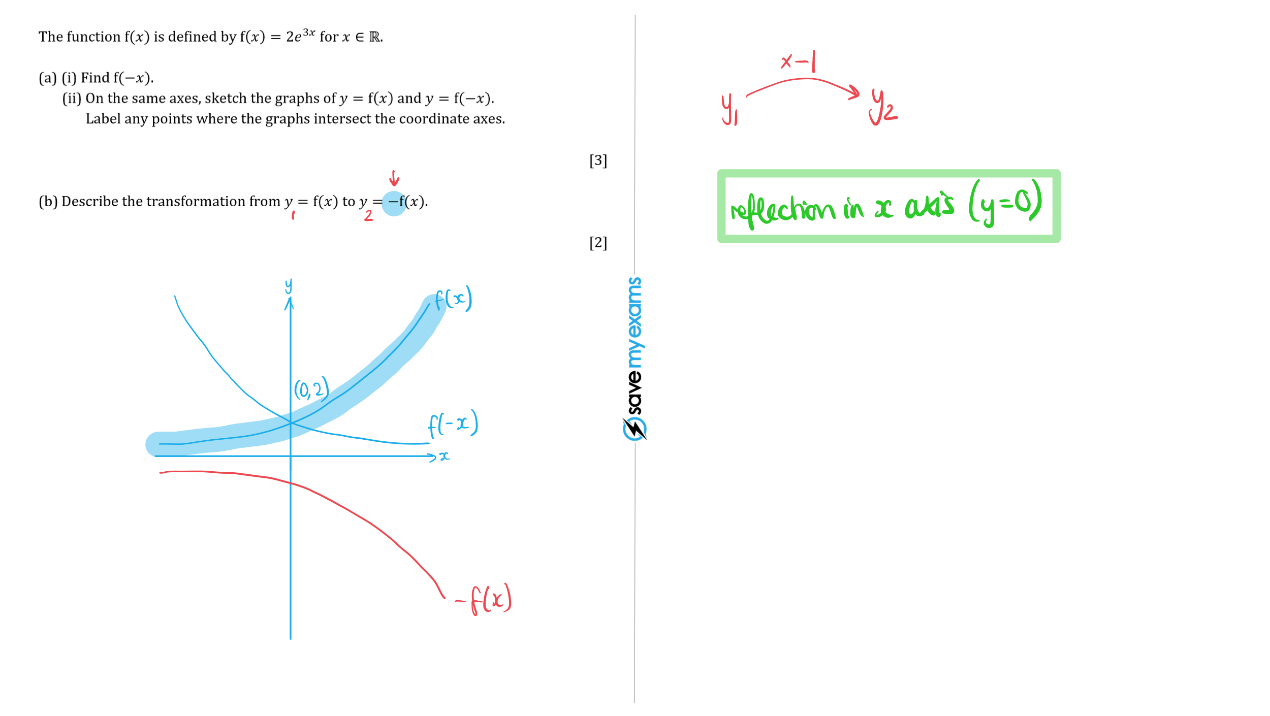 Question 10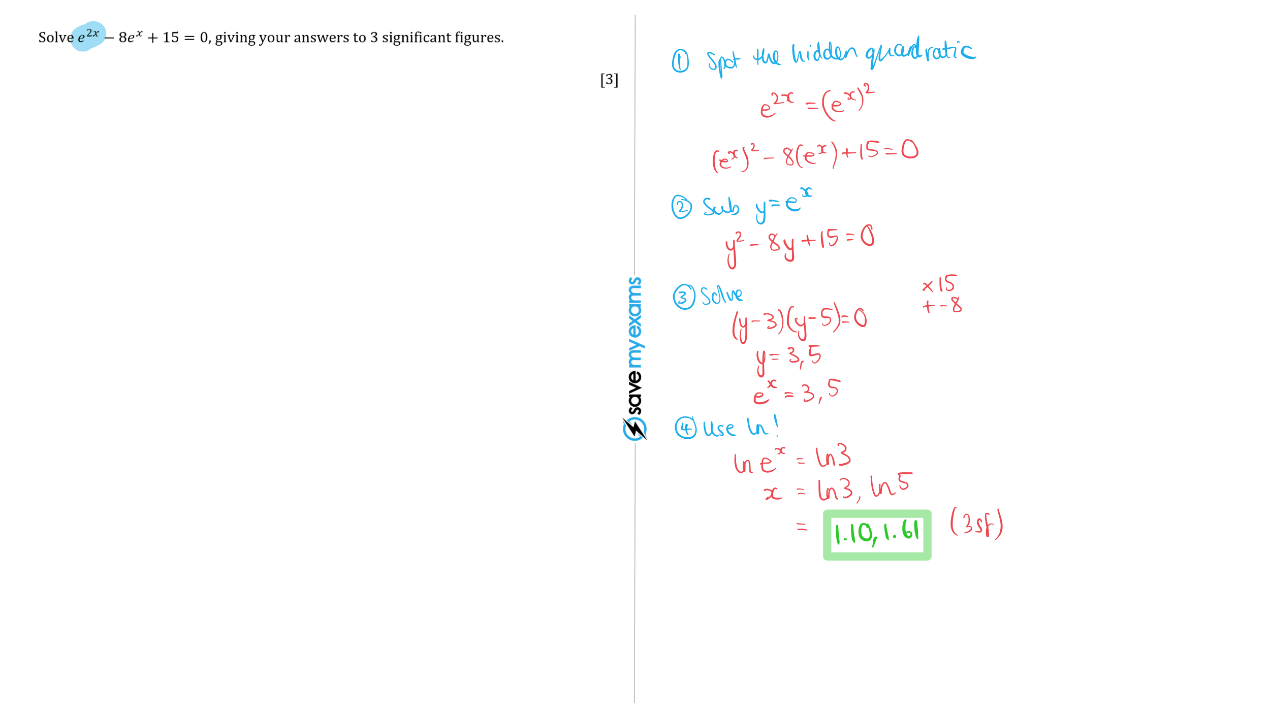 